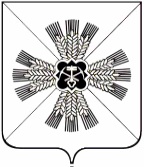 КЕМЕРОВСКАЯ ОБЛАСТЬАДМИНИСТРАЦИЯ ПРОМЫШЛЕННОВСКОГО МУНИЦИПАЛЬНОГО ОКРУГАПОСТАНОВЛЕНИЕот «30» декабря 2020 г. № 2110-Ппгт. Промышленная	О продлении ограничительных мероприятий и внесении изменений в постановление администрации Промышленновского муниципального округа от 15.06.2020 № 989-П «О продлении срока отдельных мероприятий по противодействию распространению новой коронавирусной инфекции (COVID-19), снятии отдельных ограничений, внесении изменений в некоторые постановления администрации Промышленновского муниципального округа»	На основании распоряжения Губернатора Кемеровской области – Кузбасса от 23.12.2020 № 197-рг «О продлении ограничительных мероприятий и внесении изменений в распоряжение Губернатора Кемеровской области – Кузбасса                от 11.06.2020 № 86-рг «О продлении срока отдельных мероприятий по противодействию распространению новой коронавирусной инфекции (COVID-19), снятии отдельных ограничений, внесении изменений в некоторые распоряжения Губернатора Кемеровской области – Кузбасса»:1. Продлить по 15.01.2021 срок мероприятий (в том числе ограничительных), предусмотренных постановлением администрации Промышленновского муниципального округа от 14.03.2020 № 502-П «О введении режима «Повышенная готовность» на территории Промышленновского муниципального округа и мерах по противодействию распространению новой коронавирусной инфекции (COVID-19)» (в редакции постановлений от 27.03.2020 № 591-П, от 31.03.2020 № 596-П/а,           от 03.04.2020 № 630-П, от 08.04.2020 № 659-П/а, от 09.04.2020 № 669-П,                  от 13.04.2020 № 677-П, от 14.04.2020 № 702-П, от 16.04.2020 № 713-П, от 27.04.2020 № 748-П, от 06.05.2020 № 779-П, от 12.05.2020 № 819-П, от 25.05.2020 № 906-П,     от 01.06.2020 № 921-П, от 05.06.2020 № 944-П, от 09.06.2020 № 956-П, от 20.08.2020 № 1284-П, от 11.09.2020 № 1419-П, от 19.10.2020 № 1653-П).2. Продлить по 15.01.2021 действие подпункта 1.2 пункта 1 постановления администрации Промышленновского муниципального округа от 26.10.2020             № 1687-П «О дополнительных мерах по противодействию распространению новой коронавирусной инфекции (COVID-19)» (в редакции постановления                            от 29.10.2020 № 1702-П).3. Приостановить в период с 03.01.2021 по 15.01.2021 с 01 часа 00 минут до 06 часов 00 минут организацию и проведение зрелищно-развлекательных мероприятий, а также оказание услуг организациями общественного питания, за исключением обслуживания навынос без организации посадочных мест, доставки заказов, обслуживания в объектах дорожного (придорожного) сервиса, обслуживания на территории аэропортов, авто- и железнодорожных вокзалов (станций).4. Внести в постановление администрации Промышленновского муниципального округа от 15.06.2020 № 989-П «О продлении срока отдельных мероприятий по противодействию распространению новой коронавирусной инфекции (COVID-19), снятии отдельных ограничений, внесении изменений в некоторые постановления администрации Промышленновского муниципального округа» (в редакции постановлений от 29.06.2020 № 1032-П/а, от 03.07.2020            № 1052-П, от 17.07.2020 № 1133-П, от 27.07.2020 № 1164-П, от 20.08.2020               № 1284-П, от 03.09.2020 № 1352-П, от 11.09.2020 № 1419-П) следующие изменения:4.1. Подпункт 3.2 пункта 3 дополнить абзацем третьим следующего содержания:«проведение спектаклей, концертов, представлений и иных культурных мероприятий с соблюдением  требований социального дистанцирования при рассадке зрителей (участников мероприятий), нахождении их в холлах и фойе, за исключением зрителей (участников мероприятий), пришедших совместно;».4.2. В абзаце втором пункта 4 слова «, на объектах спорта (закрытого типа) - без привлечения зрителей» исключить.	5. Настоящее постановление подлежит размещению на официальном сайте администрации Промышленновского муниципального округа  в сети Интернет. 	6. Контроль за исполнением настоящего постановления оставляю за собой. 7. Настоящее постановление вступает в силу со дня подписания.Исп. Н.И. МинюшинаТел. 74779	                                   ГлаваПромышленновского муниципального округа   Д.П. Ильин